URNIK ZA TEČAJ PRIDOBIVANJE IN ZVIŠEVANJE RAVNI PISMENOSTI, TEMELJNIH ZMOŽNOSTI IN IZBOLJŠEVANJE SPLOŠNE IZOBRAŽENOSTI – NIPO (60 pedagoških ur)DOBRA KOMUNIKACIJA – DOBRI ODNOSI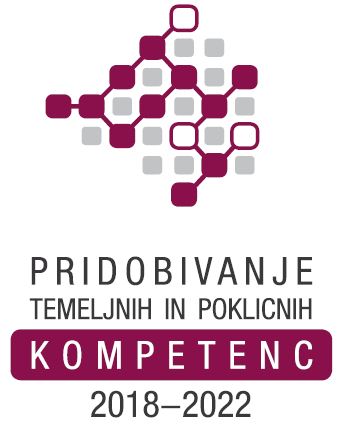 Informacije o tečaju: neza.grillo@lung.si, 051 607 259. Program je brezplačen za udeležence v projektu: »Pridobivanje temeljnih in poklicnih kompetenc od 2018 do 2022«. Zap. št. srečanjaDan v tednuDatumPedagoška ura1TOREK4. 1. 202216.30 – 18.452ČETRTEK6. 1. 202216.30 – 18.453 TOREK11. 1. 202216.30 – 18.454ČETRTEK13. 1. 202216.30 – 18.455TOREK18. 1. 202216.30 – 18.456ČETRTEK20. 1. 202216.30 – 18.457TOREK25. 1. 202216.30 – 18.458ČETRTEK27. 1. 202216.30 – 18.459TOREK1. 2. 202216.30 – 18.4510ČETRTEK3. 2. 202216.30 – 18.4511ČETRTEK10. 2. 202216.30 – 18.4512TOREK15. 2. 202216.30 – 18.4513ČETRTEK17. 2. 202216.30 – 18.4514TOREK22. 2. 202216.30 – 18.4515ČETRTEK24. 2. 202216.30 – 18.4516TOREK1. 3. 202216.30 – 18.4517ČETRTEK3. 3. 202216.30 – 18.4518TOREK8. 3. 202216.30 – 18.4519ČETRTEK10. 3. 202216.30 – 18.4520TOREK15. 3. 202216.30 – 18.45